Fecha

Nombre, Titulo del proyecto o de la donación a la cual se aplica
Dirigido a: (Nombre de la  Fundación, Banco etc.)
Dirección
Ciudad

(Nuestra organización - nombre)  se complace en presentar la siguiente propuesta para su revisión. Estamos muy interesados lograr trabajar en conjunto y con su apoyo económico en  nuestros esfuerzos por (nombre del proyecto- causa).

Nuestra propuesta requiere $ (monto exacto) para lanzar nuestro  proyecto  el cual hará posible que las personas de bajos recursos de la comunidad de (Nombre- lugar) puedan acceder a casas dignas y a precios accesibles para ellos.

Nuestra Organización tiene ya asegurado un monto del  $  (% del total y  Cantidad exacta) de los fondos para financiar este proyecto, y además es la tercera versión de este, en el cuales han beneficiado más de (cantidad de personas)  en  (Nombre barrio, comunidad)Su apoyo en nuestro programa de vivienda nos permitirá seguir expandiendo este modelo y beneficiar a más logrando cambiar vidas y transformar la comunidad.Gracias por su interés en  (Nombre de la Organización).  Estamos  seguros que continuaremos haciendo un muy buen trabajo con su apoyo
Cordial Saludo,

________________________Nombre de Director Ejecutivo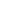 